                                        «Утверждаю»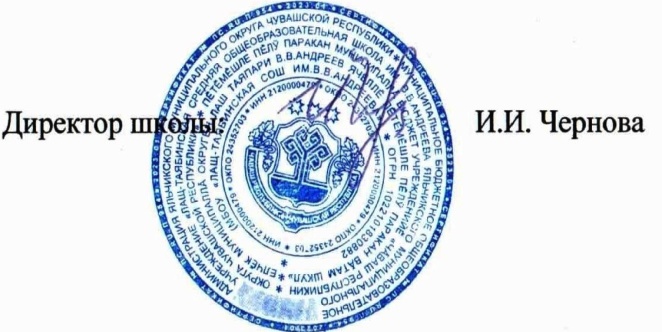 План работы с обучающимися         имеющими велосипеды и скутеры            МБОУ «Лащ-Таябинская СОШ  им. В.В.Андреева Яльчикского муниципального округа Чувашской Республики»Зам.директора по ВР:                  М.А.Меметова№МероприятияВремяОтветственные1.Совещание классных руководителей по профилактике дорожно-транспортного травматизма учащихся, имеющих велосипеды и скутеры.сентябрьЗам. директора по ВР2.Выявление учащихся, имеющих велосипеды и скутеры.сентябрьКл. руководители;Зам.директора по ВР3.Профилактическая работа с учащимися, имеющими велосипеды (скутеры) с проведением инструктажа.сентябрь, апрельКл. руководители1-11 классов4.Оформление классных уголков по ПДД1 половина сентябряКл. руководители1-11 классов5.Встреча учащихся с инспектором ГИБДДсентябрьинспектора ГИБДД, Зам.директора по ВР6.Проведение школьных профилактических линеекВ течение годаЗам.директора по ВР7.Проведение классных часов по ПДДсентябрь, апрельКл. руководители8.Организация работы общественного отряда ЮИДсентябрь, в теч. годаУчитель ОБЖ; Зам.директора по ВР9.Обновление списков учащихся, имеющих велосипеды, скутеры. Инструктаж о правилах поведения на дорогахапрельЗам.директора по ВР10.Выставка книг по теме: «Правила дорожного движения – правила жизни»апрельБиблиотекарь11.Конкурс рисунков 1-4 классов,плакатов 5-11 классовапрельЗам.директора по ВР;кл. руководикл.,учитель ИЗО12.Родительское собрание по профилактике дорожно-транспортного травматизма учащихся, имеющих велосипеды и скутеры.майАдминистрация13.Проведение уроков:5-11 классы: «Безопасное поведение на дороге»,«Элементы улиц и дорог», «Дорожные знаки», «Правила поведения в общественном транспорте», «Правила дорожного движения», «Ты велосипедист».В течение годаКлассные руководители5-11 классов14.Работа по обеспечению учащихся школы светоотражающими элементами в целях обеспечения безопасности детей на дорогах.В течение годаЗам.директора по ВРКлассные руководители1-11 классов